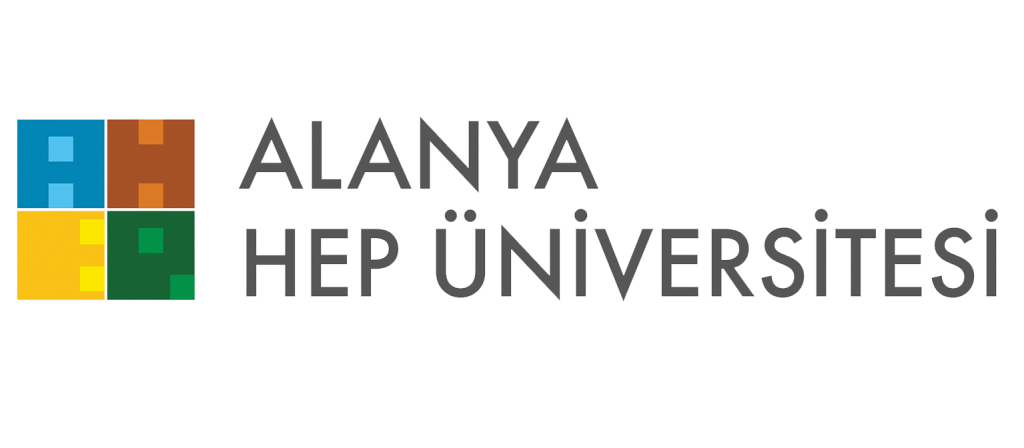                                      Malzeme/ İhtiyaç İstek FormuİSTEK TARİHİ  : …../……./……….MALZEMENİN KULLANILACAĞI YER :  TALEP EDEN                    AD SOYADI :                                                               BÖLÜM/ BİRİM:                                                ÜNVANI:    İMZA :                                   Onaylayan                              Onaylayan                       Satın Alma Sorumlusu                          Prof. Dr. Mesut GÜNER                 Bahar SİVRİ                             Çağrı ÇAĞLAR                Alanya HEP Üniversitesi Rektörü             Genel Sekreter V.                                   SIRAMALZEMENİN ADIÖZELLİKLERİMİKTARI   AÇIKLAMA   1   2   3   4   5   6   7   8   9  10  11  12  13  14  15